Practice Problems – MecMovies (0 points)
Make sure you do this assignment at a machine that can print your final page. In preparation for next class, go through MecMovies M9.3 and play the game (Rounds 1 – 4). Make sure you’re confident enough in this topic to score:A 160 in Round 1A 210 in Round 2.  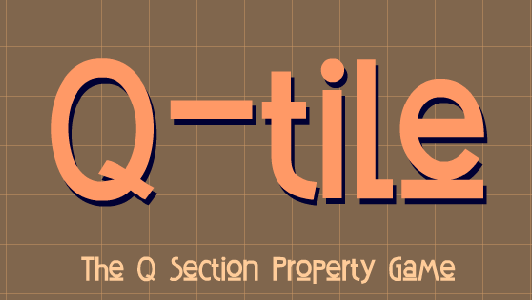 Yes, it is April Fools today, but this homework assignment is legit. There is nothing you need to turn in, and no points associated with it.